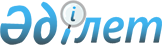 Бұқар жырау аудандық мәслихатының 2020 жылғы 31 желтоқсандағы № 16 "2021-2023 жылдарға арналған аудандық бюджет туралы" шешіміне өзгерістер енгізу туралы
					
			Мерзімі біткен
			
			
		
					Қарағанды облысы Бұқар жырау аудандық мәслихатының 2021 жылғы 3 тамыздағы № 5 шешімі. Қазақстан Республикасының Әділет министрлігінде 2021 жылғы 11 тамызда № 23945 болып тіркелді. Мерзімі өткендіктен қолданыс тоқтатылды
      Бұқар жырау аудандық мәслихаты ШЕШТІ:
      1. Бұқар жырау аудандық мәслихатының "2021-2023 жылдарға арналған аудандық бюджет туралы" 2020 жылғы 31 желтоқсандағы № 16 (Нормативтік құқықтық актілерді мемлекеттік тіркеу тізілімінде № 6147 болып тіркелген) шешіміне мынадай өзгерістер енгізілсін:
      1-тармақ жаңа редакцияда жазылсын:
      "1. 2021-2023 жылдарға арналған Бұқар жырау аудандық бюджет 1, 2 және 3 қосымшаларға сәйкес, оның ішінде 2021 жылға келесі көлемдерде бекітілсін:
      1) кірістер – 15 858 697 мың теңге, оның ішінде:
      салықтық түсімдер бойынша – 3 189 911 мың теңге;
      салықтық емес түсімдер бойынша – 15 998 мың теңге;
      негізгі капиталды сатудан түсетін түсімдер бойынша – 17 000 мың теңге;
      трансферттер түсімі бойынша – 12 635 788 мың теңге;
      2) шығындар – 17 061 407 мың теңге; 
      3) таза бюджеттік кредиттеу – 173 368 мың теңге, оның ішінде:
      бюджеттік кредиттер – 234 929 мың теңге;
      бюджеттік кредиттерді өтеу – 61 561 мың теңге;
      4) қаржы активтерімен операциялар бойынша сальдо – 0 мың теңге:
      қаржы активтерін сатып алу – 0 мың теңге;
      мемлекеттің қаржы активтерін сатудан түсетін түсімдер – 0 мың теңге;
      5) бюджет тапшылығы (профициті) – – 1 376 078 мың теңге;
      6) бюджет тапшылығын қаржыландыру (профицитін пайдалану) – 1 376 078 мың теңге, оның ішінде:
      қарыздар түсімі – 234 929 мың теңге;
      қарыздарды өтеу – 61 561 мың теңге;
      бюджет қаражатының пайдаланылатын қалдықтары – 1 202 710 мың теңге.";
      көрсетілген шешімге 1, 4 қосымшалары осы шешімнің 1, 2 қосымшаларына сәйкес жаңа редакцияда жазылсын.
      2. Осы шешім 2021 жылдың 1 қаңтарынан бастап қолданысқа енгізіледі. 2021 жылға арналған аудандық бюджет 2021 жылға арналған республикалық және облыстық бюджеттен нысаналы трансферттер мен бюджеттік кредиттер
					© 2012. Қазақстан Республикасы Әділет министрлігінің «Қазақстан Республикасының Заңнама және құқықтық ақпарат институты» ШЖҚ РМК
				
      Мәслихаттың хатшысы

А. Әли
Бұқар жырау аудандық
мәслихатының
2021 жылғы 3
тамыздағы
№ 5
шешіміне 1 қосымшаБұқар жырау аудандық
мәслихатының
2020 жылғы 31
желтоқсандағы № 16
шешіміне 1 қосымша
Санаты
Санаты
Санаты
Санаты
Сомасы (мың теңге)
Сыныбы
Сыныбы
Сыныбы
Сомасы (мың теңге)
Кiшi сыныбы
Кiшi сыныбы
Сомасы (мың теңге)
Атауы
Сомасы (мың теңге)
1
2
3
4
5
I. Кірістер
15 858 697
1
Салықтық түсімдер
3 189 911
01
Табыс салығы
1 392 707
1
Корпоративтік табыс салығы
398 563
2
Жеке табыс салығы
994 144
03
Әлеуметтiк салық
805 191
1
Әлеуметтік салық
805 191
04
Меншiкке салынатын салықтар
858 322
1
Мүлiкке салынатын салықтар
847 870
3
Жер салығы
5 000
5
Бірыңғай жер салығы 
5 452
05
Тауарларға, жұмыстарға және қызметтерге салынатын iшкi салықтар
125 191
2
Акциздер
4 000
3
Табиғи және басқа да ресурстарды пайдаланғаны үшiн түсетiн түсiмдер
110 041
4
Кәсiпкерлiк және кәсiби қызметтi жүргiзгенi үшiн алынатын алымдар
11 150
08
Заңдық маңызы бар әрекеттерді жасағаны және (немесе) оған уәкілеттігі бар мемлекеттік органдар немесе лауазымды адамдар құжаттар бергені үшін алынатын міндетті төлемдер
8 500
1
Мемлекеттік баж
8 500
2
Салықтық емес түсiмдер
15 998
01
Мемлекеттік меншіктен түсетін кірістер
8 058
5
Мемлекет меншігіндегі мүлікті жалға беруден түсетін кірістер
8 000
7
Мемлекеттік бюджеттен берілген кредиттер бойынша сыйақылар
58
06
Басқа да салықтық емес түсiмдер
7 940
1
Басқа да салықтық емес түсiмдер
7 940
3
Негізгі капиталды сатудан түсетін түсімдер
17 000
03
Жердi және материалдық емес активтердi сату
17 000
1
Жерді сату
17 000
4
Трансферттердің түсімдері
12 635 788
01
Төмен тұрған мемлекеттiк басқару органдарынан трансферттер
10 049
3
Аудандық маңызы бар қалалардың, ауылдардың, кенттердің, ауылдық округтардың бюджеттерінен трансферттер
10 049
02
Мемлекеттiк басқарудың жоғары тұрған органдарынан түсетiн трансферттер
12 625 739
2
Облыстық бюджеттен түсетiн трансферттер
12 625 739
Функционалдық топ 
Функционалдық топ 
Функционалдық топ 
Функционалдық топ 
Функционалдық топ 
Сумма (тысяч тенге)
Кіші функция 
Кіші функция 
Кіші функция 
Кіші функция 
Сумма (тысяч тенге)
Бюджеттік бағдарламалардың әкiмшiсi 
Бюджеттік бағдарламалардың әкiмшiсi 
Бюджеттік бағдарламалардың әкiмшiсi 
Сумма (тысяч тенге)
Бағдарлама 
Бағдарлама 
Сумма (тысяч тенге)
Атауы
Сумма (тысяч тенге)
1
2
3
4
6
 II. Шығындар
17 061 407
01
Жалпы сипаттағы мемлекеттiк қызметтер
1 162 584
1
Мемлекеттiк басқарудың жалпы функцияларын орындайтын өкiлдi, атқарушы және басқа органдар
309 890
112
Аудан (облыстық маңызы бар қала) мәслихатының аппараты
28 819
001
Аудан (облыстық маңызы бар қала) мәслихатының қызметін қамтамасыз ету жөніндегі қызметтер
28 819
122
Аудан (облыстық маңызы бар қала) әкімінің аппараты
281 071
001
Аудан (облыстық маңызы бар қала) әкімінің қызметін қамтамасыз ету жөніндегі қызметтер
268 476
003
Мемлекеттік органның күрделі шығыстары
10 095
113
Төменгі тұрған бюджеттерге берілетін нысаналы ағымдағы трансферттер
2 500
2
Қаржылық қызмет
73 073
489
 Ауданның (облыстық маңызы бар қаланың) мемлекеттік активтер және сатып алу бөлімі
73 073
001
Жергілікті деңгейде мемлекеттік активтер мен сатып алуды басқару саласындағы мемлекеттік саясатты іске асыру жөніндегі қызметтер
57 731
004
Салық салу мақсатында мүлікті бағалауды жүргізу
1 906
005
 Жекешелендіру, коммуналдық меншікті басқару, жекешелендіруден кейінгі қызмет және осыған байланысты дауларды реттеу
13 436
9
Жалпы сипаттағы өзге де мемлекеттiк қызметтер
779 621
459
Ауданның (облыстық маңызы бар қаланың) экономика және қаржы бөлімі
212 031
001
Ауданның (облыстық маңызы бар қаланың) экономикалық саясаттын қалыптастыру мен дамыту, мемлекеттік жоспарлау, бюджеттік атқару және коммуналдық меншігін басқару саласындағы мемлекеттік саясатты іске асыру жөніндегі қызметтер
58 560
113
Төменгі тұрған бюджеттерге берілетін нысаналы ағымдағы трансферттер
153 471
490
Ауданның (облыстық маңызы бар қаланың) коммуналдық шаруашылығы, жолаушылар көлігі және автомобиль жолдары бөлімі
543 923
001
Жергілікті деңгейде коммуналдық шаруашылық, жолаушылар көлігі және автомобиль жолдары саласындағы мемлекеттік саясатты іске асыру жөніндегі қызметтер
41 933
003
Мемлекеттік органның күрделі шығыстары
10 950
113
Төменгі тұрған бюджеттерге берілетін нысаналы ағымдағы трансферттер
491 040
494
Ауданның (облыстық маңызы бар қаланың) кәсіпкерлік және өнеркәсіп бөлімі
23 667
001
Жергілікті деңгейде кәсіпкерлікті және өнеркәсіпті дамыту саласындағы мемлекеттік саясатты іске асыру жөніндегі қызметтер
23 667
02
Қорғаныс
36 822
1
Әскери мұқтаждар
26 617
122
Аудан (облыстық маңызы бар қала) әкімінің аппараты
26 617
005
Жалпыға бірдей әскери міндетті атқару шеңберіндегі іс-шаралар
26 617
2
Төтенше жағдайлар жөнiндегi жұмыстарды ұйымдастыру
10 205
122
Аудан (облыстық маңызы бар қала) әкімінің аппараты
10 205
006
Аудан (облыстық маңызы бар қала) ауқымындағы төтенше жағдайлардың алдын алу және оларды жою
8 876
007
Аудандық (қалалық) ауқымдағы дала өрттерінің, сондай-ақ мемлекеттік өртке қарсы қызмет органдары құрылмаған елдi мекендерде өрттердің алдын алу және оларды сөндіру жөніндегі іс-шаралар
1 329
03
Қоғамдық тәртіп, қауіпсіздік, құқықтық, сот, қылмыстық-атқару қызметі
1 130
9
Қоғамдық тәртіп және қауіпсіздік саласындағы басқа да қызметтер
1 130
490
Ауданның (облыстық маңызы бар қаланың) коммуналдық шаруашылығы, жолаушылар көлігі және автомобиль жолдары бөлімі
1 130
021
Елдi мекендерде жол қозғалысы қауiпсiздiгін қамтамасыз ету
1 130
06
Әлеуметтiк көмек және әлеуметтiк қамсыздандыру
858 107
1
Әлеуметтiк қамсыздандыру
255 385
451
Ауданның (облыстық маңызы бар қаланың) жұмыспен қамту және әлеуметтік бағдарламалар бөлімі
255 385
005
Мемлекеттік атаулы әлеуметтік көмек 
255 385
2
Әлеуметтiк көмек
461 709
451
Ауданның (облыстық маңызы бар қаланың) жұмыспен қамту және әлеуметтік бағдарламалар бөлімі
461 709
002
Жұмыспен қамту бағдарламасы
124 001
004
Ауылдық жерлерде тұратын денсаулық сақтау, білім беру, әлеуметтік қамтамасыз ету, мәдениет, спорт және ветеринар мамандарына отын сатып алуға Қазақстан Республикасының заңнамасына сәйкес әлеуметтік көмек көрсету
13 500
006
Тұрғын үйге көмек көрсету
6 696
007
Жергілікті өкілетті органдардың шешімі бойынша мұқтаж азаматтардың жекелеген топтарына әлеуметтік көмек
68 431
010
Үйден тәрбиеленіп оқытылатын мүгедек балаларды материалдық қамтамасыз ету
933
014
Мұқтаж азаматтарға үйде әлеуметтiк көмек көрсету
111 339
017
Оңалтудың жеке бағдарламасына сәйкес мұқтаж мүгедектерді протездік-ортопедиялық көмек, сурдотехникалық құралдар, тифлотехникалық құралдар, санаторий-курорттық емделу, міндетті гигиеналық құралдармен қамтамасыз ету, арнаулы жүріп-тұру құралдары, қозғалуға қиындығы бар бірінші топтағы мүгедектерге жеке көмекшінің және есту бойынша мүгедектерге қолмен көрсететін тіл маманының қызметтері мен қамтамасыз ету
68 150
023
Жұмыспен қамту орталықтарының қызметін қамтамасыз ету
68 659
9
Әлеуметтiк көмек және әлеуметтiк қамтамасыз ету салаларындағы өзге де қызметтер
141 013
451
Ауданның (облыстық маңызы бар қаланың) жұмыспен қамту және әлеуметтік бағдарламалар бөлімі
141 013
001
Жергілікті деңгейде халық үшін әлеуметтік бағдарламаларды жұмыспен қамтуды қамтамасыз етуді іске асыру саласындағы мемлекеттік саясатты іске асыру жөніндегі қызметтер 
53 116
011
Жәрдемақыларды және басқа да әлеуметтік төлемдерді есептеу, төлеу мен жеткізу бойынша қызметтерге ақы төлеу
4 009
021
Мемлекеттік органның күрделі шығыстары
1 362
050
Қазақстан Республикасында мүгедектердің құқықтарын қамтамасыз етуге және өмір сүру сапасын жақсарту
69 724
054
Үкіметтік емес ұйымдарда мемлекеттік әлеуметтік тапсырысты орналастыру
12 802
07
Тұрғын үй-коммуналдық шаруашылық
4 307 622
1
Тұрғын үй шаруашылығы
2 043 540
467
Ауданның (облыстық маңызы бар қаланың) құрылыс бөлімі
678 821
003
Коммуналдық тұрғын үй қорының тұрғын үйін жобалау және (немесе) салу, реконструкциялау
555 387
004
Инженерлік-коммуникациялық инфрақұрылымды жобалау, дамыту және (немесе) жайластыру
123 434
490
Жергілікті деңгейде коммуналдық шаруашылық, жолаушылар көлігі және автомобиль жолдары саласындағы мемлекеттік саясатты іске асыру жөніндегі қызметтер
1 000
033
Инженерлік-коммуникациялық инфрақұрылымды жобалау, дамыту және (немесе) жайластыру
1 000
491
Ауданның (облыстық маңызы бар қаланың) тұрғын үй қатынастары бөлімі
1 363 719
001
Жергілікті деңгейде тұрғын үй қоры саласындағы мемлекеттік саясатты іске асыру жөніндегі қызметтер
19 612
005
Мемлекеттік тұрғын үй қорын сақтауды ұйымдастыру
178 675
006
Азаматтардың жекелеген санаттарын тұрғын үймен қамтамасыз ету
1 155 432
113
Төменгі тұрған бюджеттерге берілетін нысаналы ағымдағы трансферттер
10 000
2
Коммуналдық шаруашылық
2 137 614
467
Ауданның (облыстық маңызы бар қаланың) құрылыс бөлімі
1 727 509
058
Елді мекендердегі сумен жабдықтау және су бұру жүйелерін дамыту
1 727 509
490
Ауданның (облыстық маңызы бар қаланың) коммуналдық шаруашылығы, жолаушылар көлігі және автомобиль жолдары бөлімі
410 105
012
Сумен жабдықтау және су бұру жүйесінің жұмыс істеуі
240 509
026
Ауданның (облыстық маңызы бар қаланың) коммуналдық меншігіндегі жылу желілерін пайдалануды ұйымдастыру
169 596
3
Елді-мекендерді көркейту
126 468
490
Ауданның (облыстық маңызы бар қаланың) коммуналдық шаруашылығы, жолаушылар көлігі және автомобиль жолдары бөлімі
126 468
015
Елдi мекендердегі көшелердi жарықтандыру
12 000
016
Елдi мекендердiң санитариясын қамтамасыз ету
3 280
018
Елдi мекендердi абаттандыру және көгалдандыру
111 188
08
Мәдениет, спорт, туризм және ақпараттық кеңістiк
881 722
1
Мәдениет саласындағы қызмет
451 579
455
Ауданның (облыстық маңызы бар қаланың) мәдениет және тілдерді дамыту бөлімі
445 479
003
Мәдени-демалыс жұмысын қолдау
445 479
467
Ауданның (облыстық маңызы бар қаланың) құрылыс бөлімі
6 100
011
Мәдениет объектілерін дамыту
6 100
2
Спорт
92 739
465
Ауданның (облыстық маңызы бар қаланың) дене шынықтыру және спорт бөлімі
91 164
001
Жергілікті деңгейде дене шынықтыру және спорт саласындағы мемлекеттік саясатты іске асыру жөніндегі қызметтер
38 439
005
Ұлттық және бұқаралық спорт түрлерін дамыту
41 713
006
Аудандық (облыстық маңызы бар қалалық) деңгейде спорттық жарыстар өткiзу
6 000
007
Әртүрлi спорт түрлерi бойынша аудан (облыстық маңызы бар қала) құрама командаларының мүшелерiн дайындау және олардың облыстық спорт жарыстарына қатысуы
5 012
467
Ауданның (облыстық маңызы бар қаланың) құрылыс бөлімі
1 575
008
Cпорт объектілерін дамыту
1 575
3
Ақпараттық кеңiстiк
238 653
455
Ауданның (облыстық маңызы бар қаланың) мәдениет және тілдерді дамыту бөлімі
196 921
006
Аудандық (қалалық) кiтапханалардың жұмыс iстеуi
192 761
007
Мемлекеттiк тiлдi және Қазақстан халқының басқа да тiлдерін дамыту
4 160
456
Ауданның (облыстық маңызы бар қаланың) ішкі саясат бөлімі
41 732
002
Мемлекеттік ақпараттық саясат жүргізу жөніндегі қызметтер
41 732
9
Мәдениет, спорт, туризм және ақпараттық кеңiстiктi ұйымдастыру жөнiндегi өзге де қызметтер
98 751
455
Ауданның (облыстық маңызы бар қаланың) мәдениет және тілдерді дамыту бөлімі
28 620
001
Жергілікті деңгейде тілдерді және мәдениетті дамыту саласындағы мемлекеттік саясатты іске асыру жөніндегі қызметтер
21 998
032
Ведомстволық бағыныстағы мемлекеттік мекемелер мен ұйымдардың күрделі шығыстары
6 622
456
Ауданның (облыстық маңызы бар қаланың) ішкі саясат бөлімі
70 131
001
Жергілікті деңгейде ақпарат, мемлекеттілікті нығайту және азаматтардың әлеуметтік сенімділігін қалыптастыру саласында мемлекеттік саясатты іске асыру жөніндегі қызметтер
26 125
003
Жастар саясаты саласында іс-шараларды іске асыру
44 006
10
Ауыл, су, орман, балық шаруашылығы, ерекше қорғалатын табиғи аумақтар, қоршаған ортаны және жануарлар дүниесін қорғау, жер қатынастары
133 224
1
Ауыл шаруашылығы
57 260
462
Ауданның (облыстық маңызы бар қаланың) ауыл шаруашылығы бөлімі
57 260
001
Жергілікті деңгейде ауыл шаруашылығы саласындағы мемлекеттік саясатты іске асыру жөніндегі қызметтер
57 260
6
Жер қатынастары
37 558
463
Ауданның (облыстық маңызы бар қаланың) жер қатынастары бөлімі
37 558
001
Аудан (облыстық маңызы бар қала) аумағында жер қатынастарын реттеу саласындағы мемлекеттік саясатты іске асыру жөніндегі қызметтер
37 558
9
Ауыл, су, орман, балық шаруашылығы, қоршаған ортаны қорғау және жер қатынастары саласындағы басқа да қызметтер
38 406
459
Ауданның (облыстық маңызы бар қаланың) экономика және қаржы бөлімі
38 406
099
Мамандарға әлеуметтік қолдау көрсету жөніндегі шараларды іске асыру
38 406
11
Өнеркәсіп, сәулет, қала құрылысы және құрылыс қызметі
56 943
2
Сәулет, қала құрылысы және құрылыс қызметі
56 943
467
Ауданның (облыстық маңызы бар қаланың) құрылыс бөлімі
28 987
001
Жергілікті деңгейде құрылыс саласындағы мемлекеттік саясатты іске асыру жөніндегі қызметтер
28 987
468
Ауданның (облыстық маңызы бар қаланың) сәулет және қала құрылысы бөлімі
27 956
001
Жергілікті деңгейде сәулет және қала құрылысы саласындағы мемлекеттік саясатты іске асыру жөніндегі қызметтер
25 236
003
Аудан аумағында қала құрылысын дамыту схемаларын және елді мекендердің бас жоспарларын әзірлеу
2 000
004
Мемлекеттік органның күрделі шығыстары
720
12
Көлiк және коммуникация
397 144
1
Автомобиль көлiгi
388 335
490
Ауданның (облыстық маңызы бар қаланың) коммуналдық шаруашылығы, жолаушылар көлігі және автомобиль жолдары бөлімі
388 335
023
Автомобиль жолдарының жұмыс істеуін қамтамасыз ету
126 962
045
Аудандық маңызы бар автомобиль жолдарын және елді-мекендердің көшелерін күрделі және орташа жөндеу
261 373
9
Көлiк және коммуникациялар саласындағы өзге де қызметтер
8 809
490
Ауданның (облыстық маңызы бар қаланың) коммуналдық шаруашылығы, жолаушылар көлігі және автомобиль жолдары бөлімі
8 809
037
Әлеуметтік маңызы бар қалалық (ауылдық), қала маңындағы және ауданішілік қатынастар бойынша жолаушылар тасымалдарын субсидиялау
8 809
13
Басқалар
408 781
9
Басқалар
408 781
455
Ауданның (облыстық маңызы бар қаланың) мәдениет және тілдерді дамыту бөлімі
63 743
052
"Ауыл-Ел бесігі" жобасы шеңберінде ауылдық елді мекендердегі әлеуметтік және инженерлік инфрақұрылым бойынша іс-шараларды іске асыру
63 743
459
Ауданның (облыстық маңызы бар қаланың) экономика және қаржы бөлімі
60 572
012
Ауданның (облыстық маңызы бар қаланың) жергілікті атқарушы органының резерві 
60 572
467
Ауданның (облыстық маңызы бар қаланың) құрылыс бөлімі
128 125
079
"Ауыл-Ел бесігі" жобасы шеңберінде ауылдық елді мекендердегі әлеуметтік және инженерлік инфрақұрылымдарды дамыту
128 125
490
Ауданның (облыстық маңызы бар қаланың) коммуналдық шаруашылығы, жолаушылар көлігі және автомобиль жолдары бөлімі
156 341
077
"Ауыл-Ел бесігі" жобасы шеңберінде ауылдық елді мекендердегі әлеуметтік және инженерлік инфрақұрылым бойынша іс-шараларды іске асыру
156 341
14
Борышқа қызмет көрсету
53 189
1
Борышқа қызмет көрсету
53 189
459
Ауданның (облыстық маңызы бар қаланың) экономика және қаржы бөлімі
53 189
021
Жергілікті атқарушы органдардың облыстық бюджеттен қарыздар бойынша сыйақылар мен өзге де төлемдерді төлеу бойынша борышына қызмет көрсету
53 189
15
Трансферттер
8 764 139
1
Трансферттер
8 764 139
459
Ауданның (облыстық маңызы бар қаланың) экономика және қаржы бөлімі
8 764 139
006
Пайдаланылмаған (толық пайдаланылмаған) нысаналы трансферттерді қайтару
57 299
024
Заңнаманы өзгертуге байланысты жоғары тұрған бюджеттің шығындарын өтеуге төменгі тұрған бюджеттен ағымдағы нысаналы трансферттер
7 488 645
038
Субвенциялар
1 218 195
ІІІ. Таза бюджеттік кредиттеу
173 368
Бюджеттік кредиттер
234 929
10
Ауыл, су, орман, балық шаруашылығы, ерекше қорғалатын табиғи аумақтар, қоршаған ортаны және жануарлар дүниесін қорғау, жер қатынастары
234 929
9
Ауыл, су, орман, балық шаруашылығы, қоршаған ортаны қорғау және жер қатынастары саласындағы басқа да қызметтер
234 929
459
Ауданның (облыстық маңызы бар қаланың) экономика және қаржы бөлімі
234 929
018
Мамандарды әлеуметтік қолдау шараларын іске асыру үшін бюджеттік кредиттер
234 929
Санаты 
Санаты 
Санаты 
Санаты 
Сомасы (мың теңге)
Сыныбы
Сыныбы
Сыныбы
Сомасы (мың теңге)
Кішi сыныбы
Кішi сыныбы
Сомасы (мың теңге)
Атауы
Сомасы (мың теңге)
1
2
3
4
5
Бюджеттік кредиттерді өтеу
61 561
5
Бюджеттік кредиттерді өтеу
61 561
01
Бюджеттік кредиттерді өтеу
61 561
1
Мемлекеттік бюджеттен берілген бюджеттік кредиттерді өтеу
61 561
Функционалдық топ 
Функционалдық топ 
Функционалдық топ 
Функционалдық топ 
Функционалдық топ 
Сомасы (мың теңге)
Кіші функция
Кіші функция
Кіші функция
Кіші функция
Сомасы (мың теңге)
Бюджеттік бағдарламалардың әкiмшiсi
Бюджеттік бағдарламалардың әкiмшiсi
Бюджеттік бағдарламалардың әкiмшiсi
Сомасы (мың теңге)
Бағдарлама
Бағдарлама
Сомасы (мың теңге)
Атауы
Сомасы (мың теңге)
1
2
3
4
5
6
IV. Қаржы активтерімен операциялар бойынша сальдо
0
Қаржы активтерін сатып алу
0
Санаты
Санаты
Санаты
Санаты
Сомасы (мың теңге)
Сыныбы
Сыныбы
Сыныбы
Сомасы (мың теңге)
Кішi сыныбы
Кішi сыныбы
Сомасы (мың теңге)
Атауы
Сомасы (мың теңге)
1
2
3
4
5
Мемлекеттің қаржы активтерін сатудан түсетін түсімдер
0
Функционалдық топ
Функционалдық топ
Функционалдық топ
Функционалдық топ
Функционалдық топ
Сомасы (мың теңге)
Кіші функция
Кіші функция
Кіші функция
Кіші функция
Сомасы (мың теңге)
Бюджеттік бағдарламалардың әкiмшiсi 
Бюджеттік бағдарламалардың әкiмшiсi 
Бюджеттік бағдарламалардың әкiмшiсi 
Сомасы (мың теңге)
Бағдарлама
Бағдарлама
Сомасы (мың теңге)
Атауы
Сомасы (мың теңге)
1
2
3
4
5
6
V. Бюджет тапшылығы (профициті)
-1 376 078
VI. Бюджет тапшылығын қаржыландыру (профицитін пайдалану)
1 376 078Бұқар жырау аудандық
мәслихатының
2021 жылғы 3
тамыздағы
№ 5
шешіміне 2 қосымшаБұқар жырау аудандық
мәслихатының
2020 жылғы 31
желтоқсандағы № 16
шешіміне 4 қосымша
Функционалдық топ
Функционалдық топ
Функционалдық топ
Функционалдық топ
Функционалдық топ
Сомасы (мың теңге)
Кіші функция
Кіші функция
Кіші функция
Кіші функция
Сомасы (мың теңге)
Бюджеттік бағдарламалардың әкiмшiсi
Бюджеттік бағдарламалардың әкiмшiсi
Бюджеттік бағдарламалардың әкiмшiсi
Сомасы (мың теңге)
Бағдарлама
Бағдарлама
Сомасы (мың теңге)
Атауы
Сомасы (мың теңге)
1
2
3
4
5
6
II. Шығындар
4 264 345
06
Әлеуметтiк көмек және әлеуметтiк қамсыздандыру
432 034
1
Әлеуметтiк қамсыздандыру
181 477
451
Ауданның (облыстық маңызы бар қаланың) жұмыспен қамту және әлеуметтік бағдарламалар бөлімі
181 477
005
Мемлекеттік атаулы әлеуметтік көмек 
181 477
2
Әлеуметтiк көмек
180 833
451
Ауданның (облыстық маңызы бар қаланың) жұмыспен қамту және әлеуметтік бағдарламалар бөлімі
180 833
002
Жұмыспен қамту бағдарламасы
120 851
014
Мұқтаж азаматтарға үйде әлеуметтiк көмек көрсету
51 458
023
Жұмыспен қамту орталықтарының қызметін қамтамасыз ету
8 524
9
Әлеуметтiк көмек және әлеуметтiк қамтамасыз ету салаларындағы өзге де қызметтер
69 724
451
Ауданның (облыстық маңызы бар қаланың) жұмыспен қамту және әлеуметтік бағдарламалар бөлімі
69 724
050
Қазақстан Республикасында мүгедектердің құқықтарын қамтамасыз етуге және өмір сүру сапасын жақсарту
69 724
07
Тұрғын үй-коммуналдық шаруашылық
3 196 494
1
Тұрғын үй шаруашылығы
1 491 824
467
Ауданның (облыстық маңызы бар қаланың) құрылыс бөлімі
515 680
003
Коммуналдық тұрғын үй қорының тұрғын үйін жобалау және (немесе) салу, реконструкциялау
426 441
004
Инженерлік-коммуникациялық инфрақұрылымды жобалау, дамыту және (немесе) жайластыру
89 239
491
Ауданның (облыстық маңызы бар қаланың) тұрғын үй қатынастары бөлімі
976 144
006
Азаматтардың жекелеген санаттарын тұрғын үймен қамтамасыз ету
976 144
2
Коммуналдық шаруашылық
1 704 670
467
Ауданның (облыстық маңызы бар қаланың) құрылыс бөлімі
1 704 670
058
Елді мекендердегі сумен жабдықтау және су бұру жүйелерін дамыту
1 704 670
08
Мәдениет, спорт, туризм және ақпараттық кеңістiк
69 626
1
Мәдениет саласындағы қызмет
33 311
455
Ауданның (облыстық маңызы бар қаланың) мәдениет және тілдерді дамыту бөлімі
33 311
003
Мәдени-демалыс жұмысын қолдау
33 311
2
Спорт
8 248
465
Ауданның (облыстық маңызы бар қаланың) дене шынықтыру және спорт бөлімі
8 248
001
Жергілікті деңгейде дене шынықтыру және спорт саласындағы мемлекеттік саясатты іске асыру жөніндегі қызметтер
8 248
3
Ақпараттық кеңiстiк
28 067
455
Ауданның (облыстық маңызы бар қаланың) мәдениет және тілдерді дамыту бөлімі
28 067
006
Аудандық (қалалық) кiтапханалардың жұмыс iстеуi
28 067
10
Ауыл, су, орман, балық шаруашылығы, ерекше қорғалатын табиғи аумақтар, қоршаған ортаны және жануарлар дүниесін қорғау, жер қатынастары
234 929
9
Ауыл, су, орман, балық шаруашылығы, қоршаған ортаны қорғау және жер қатынастары саласындағы басқа да қызметтер
234 929
459
Ауданның (облыстық маңызы бар қаланың) экономика және қаржы бөлімі
234 929
018
Мамандарды әлеуметтік қолдау шараларын іске асыру үшін бюджеттік кредиттер
234 929
12
Көлiк және коммуникация
93 000
1
Автомобиль көлiгi
93 000
490
Ауданның (облыстық маңызы бар қаланың) коммуналдық шаруашылығы, жолаушылар көлігі және автомобиль жолдары бөлімі
93 000
045
Аудандық маңызы бар автомобиль жолдарын және елді-мекендердің көшелерін күрделі және орташа жөндеу
93 000
13
Басқалар
238 262
9
Басқалар
238 262
455
Ауданның (облыстық маңызы бар қаланың) мәдениет және тілдерді дамыту бөлімі
57 369
052
"Ауыл-Ел бесігі" жобасы шеңберінде ауылдық елді мекендердегі әлеуметтік және инженерлік инфрақұрылым бойынша іс-шараларды іске асыру
57 369
467
Ауданның (облыстық маңызы бар қаланың) құрылыс бөлімі
89 593
079
"Ауыл-Ел бесігі" жобасы шеңберінде ауылдық елді мекендердегі әлеуметтік және инженерлік инфрақұрылымдарды дамыту
89 593
490
Ауданның (облыстық маңызы бар қаланың) коммуналдық шаруашылығы, жолаушылар көлігі және автомобиль жолдары бөлімі
91 300
077
"Ауыл-Ел бесігі" жобасы шеңберінде ауылдық елді мекендердегі әлеуметтік және инженерлік инфрақұрылым бойынша іс-шараларды іске асыру
91 300